министерство автомобильного транспортаи шоссейных дорог рсфсрИНСТРУКЦИЯПО УЧЕТУ ДВИЖЕНИЯ ТРАНСПОРТНЫХ СРЕДСТВ НААВТОМОБИЛЬНЫХ ДОРОГАХВСН  45-68Минавтошосдор РСФСРИнструкция по учету движения транспортных средств на автомобильных дорогах. Минавтошосдор РСФСР, изд-во “Транспорт”, 1969 г.Настоящая Инструкция по учету движения транспортных средств на автомобильных дорогах является официальным документом Министерства автомобильного транспорта и шоссейных дорог РСФСР, обязательным для выполнения всеми дорожно-эксплуатационными организациями.Инструкция разработана Центральной научно-исследовательской лабораторией Гушосдора взамен Инструкции по непосредственному учету движения на автомобильных дорогах, утвержденной Гушосдором МПС 13 февраля 1953 г.В ней изложены цели и назначение учета, организация и непосредственное его проведение на учетных пунктах.К Инструкции прилагаются формы учетных и отчетных документов, краткие характеристики основных типов грузовых автомобилей с распределением их по группам грузоподъемности.Замечания и предложения по улучшению Инструкции просьба направлять в ЦНИЛ Гушосдора Министерства автомобильного транспорта и шоссейных дорог РСФСР по адресу:Москва, ГСП 301, ул. Бочкова, 4.ОСНОВНОЕ НАЗНАЧЕНИЕ УЧЕТАУчет движения транспортных средств по автомобильным дорогам производится с целью получения и накопления информации об общем количестве этих средств, проходящих в единицу времени через данное сечение дороги в обоих направлениях (интенсивность движения), а также о количестве отдельных групп подвижного состава в общем потоке транспортных средств (состав движения).Анализ размеров и состава движения позволяет устанавливать соответствие технических и транспортно-эксплуатационных характеристик автомобильных дорог существующей и перспективной интенсивности движения, определять грузонапряженность автомобильных дорог, осуществлять контроль за износом  дорожной одежды в межремонтные сроки, а также повышать эффективность использования средств, выделяемых на ремонт и содержание дорог.В частности, показатели учета движения транспортных средств используются:при планировании и организации работ по ремонту и содержанию автомобильных дорог, их реконструкции, а также при усилении дорог или их различных элементов;при разработке мероприятий по инженерному обустройству дорог, по стадийному строительству на дорогах зданий и сооружений дорожно-эксплуатационной и автотранспортной служб;при разработке и осуществлении мероприятий по обеспечению безопасности движения на автомобильных дорогах.Кроме того, учетные данные об интенсивности и составе движения используются научно-исследовательскими и проектными организациями для разработки методов и рекомендаций по экономическим обследованиям и изысканиям при планировании сети и проектировании конкретных дорог, при разработке методов расчета дорожных одежд, а также при назначении норм проектирования различных элементов автомобильных дорог.Организация, обеспечение и руководство учетом движения, а также анализ и практическое использование информации об интенсивности и составе движения в системе Министерства автомобильного транспорта и шоссейных дорог РСФСР возлагается на “Службу учета движения”.Руководители дорожных подразделений несут ответственность в установленном порядке за четкую организацию и проведение учета движения, за полноту и достоверность учетных данных.ОБЩИЕ ПОЛОЖЕНИЯ 1. Подсчет количества транспортных средств, проходящих по автомобильным дорогам, производится автоматическими приборами (счетчиками) или визуальным способом, лицами, специально назначенными из числа штатных работников дорожно-эксплуатационной службы. 2. Учет движения, как правило, производится на всех дорогах общегосударственного, республиканского и на важнейших дорогах областного и местного значений. Перечни важнейших дорог областного и местного значений, на которых производится учет движения, а также дорог общегосударственного и республиканского значений, на которых учет движения не производится (дороги специального назначения, подъезды с ограниченным движением и т.п.), устанавливаются управлениями автомобильных дорог, управлениями строительства и ремонта автомобильных дорог областей, краев и автономных республик1 по согласованию с соответствующими главными дорожными управлениями Министерства автомобильного транспорта и шоссейных дорог РСФСР. 3. Учету подлежит весь автомобильный подвижной состав раздельно по следующим группам:легкие грузовые автомобили грузоподъемностью до 2,0 т;средние грузовые автомобили грузоподъемностью от 2,1 до 5,0 т;тяжелые грузовые автомобили грузоподъемностью от 5,1 до 8,0 т;очень тяжелые грузовые автомобили грузоподъемностью более 8,0 т;автопоезда (по существующим весовым категориям);легковые автомобили;автобусы. 4. Для выяснения маршрутов следования, характера и количества перевозимых грузов и сбора других сведений по распоряжению Министерства автомобильного транспорта и шоссейных дорог РСФСР на отдельных дорогах или участках дорог может проводиться специальный учет движения с остановкой транспортных средств.Такой учет проводится по специально разрабатываемой программе. 5. Отчетные материалы по учету движения транспортных средств представляются в установленные настоящей Инструкцией сроки в порядке подчиненности.1 В дальнейшем управления автомобильных дорог, управления строительства и ремонта автомобильных дорог областей, краев и автономных республик будут именоваться управлениями дорог.УЧЕТНЫЕ ПУНКТЫ 6. Место, где ведется подсчет транспортных средств, проходящих по автомобильной дороге, называется учетным пунктом. 7. Учетные пункты в зависимости от их оборудования могут быть автоматического или визуального учета. 8. Количество и расположение учетных пунктов, а также их нумерация утверждаются соответствующими дорожными главками Министерства автомобильного транспорта и шоссейных дорог РСФСР по представлению управлений дорог.Изменение количества, расположения и нумерация этих пунктов производятся по обоснованным ходатайствам управлений дорог с письменного разрешения соответствующих дорожных главков. 9. Учетные пункты, как правило, располагают:у пересечения автомобильных дорог;в местах примыкания к основной дороге других автомобильных дорог (подъездов) от грузообразующих или пассажирообразующих пунктов, курортов, дачных поселков и т.п.;на подходах к административным и промышленным центрам, а также после выезда из них;на развилках автомобильных дорог;на развилках у мест отмыкания (примыкания) объездов городов и крупных населенных пунктов. 10. Для выбора места расположения учетного пункта дорожные органы проводят рекогносцировочные изыскания, в процессе которых уточняются размеры колебания интенсивности движения, причины этих колебаний, перспективы развития экономики и автотранспортных связей. 11. Расположение учетного пункта на местности и его оборудование должно обеспечить учет всех транспортных средств, проходящих в прямом и обратном направлениях, проведение учета в любое время года и суток независимо от погодных условий.Состояние проезжей части дороги и обстановка пути в районе учетного пункта должны обеспечивать беспрепятственное движение транспортных средств. 12. На учетном пункте визуального учета в поле зрения учетчика не должно быть предметов, затрудняющих наблюдение за проходящими транспортными средствами. 13. Место расположения пункта автоматического учета движения должно удовлетворять требованиям  9-11, кроме того обеспечивать нормальную работу аппаратуры (приборов). 14. Учетные пункты могут размещаться в служебных зданиях дорожных подразделений, если они удовлетворяют требованиям  9-13.В полевых условиях для учетных пунктов устанавливают будки, палатки или укрытия другого типа, обеспечивающие нормальную работу учетчиков или приборов. 15. Для каждого учетного пункта у начальников ДРП (ДД) должен быть необходимый запас учетных карточек (форма № 1), журнал для записи показаний автоматических приборов, письменных принадлежностей (папки, карандаши и т.п.), часы, фонари для работы в темное время суток, справочные материалы по основным моделям автомобилей (плакаты с внешним видом автомобилей, таблицы грузоподъемности и др.), инструкции по учету движения.ПЕРИОДИЧНОСТЬ УЧЕТА 16. Учет движения транспортных средств на автомобильных дорогах проводится ежегодно 4 и 19 числа каждого месяца независимо от способа его проведения (автоматическими приборами или визуально). 17. На учетных пунктах, оборудованных автоматическими приборами (счетчиками), по распоряжению управлений дорог или вышестоящих организаций учет движения может проводиться большее количество раз в месяц в зависимости от эксплуатационных возможностей приборов. При этом обязательно проведение учета 4 и 19 числа каждого месяца ( 16). 18. В установленные дни ( 16) учет движения проводится непрерывно в течение суток с 0.00 до 24.00 часов по местному времени. 19. Для выяснения особенностей и характера движения в дни общесоюзных и местных праздников, а также в дни других массовых мероприятий, при необходимости учет проводится вне календаря. Результаты таких учетов в сводные и отчетные данные не включают, а указывают в пояснительных записках.СЛУЖБА УЧЕТА ДВИЖЕНИЯ 20. Организация, обеспечение и руководство учетом движения транспортных средств на автомобильных дорогах осуществляется централизованно сверху донизу службой учета движения. 21. Служба учета движения состоит из специально назначенных лиц инженерно-технического состава в центральном аппарате Министерства, в дорожных главках, управлениях дорог и их подразделениях. Она выполняет следующие основные обязанности. 22. В центральном аппарате Министерства:а) разрабатывает предложения по установлению статистических показателей движения транспортных средств на автомобильных дорогах;б) разрабатывает организационно-методические указания по учету движения;в) на основе достижений отечественной науки и техники, а также опыта зарубежных стран разрабатывает и осуществляет мероприятия по развитию и совершенствованию системы и технических средств учета;г) обеспечивает заинтересованные организации и учреждения информацией об интенсивности и составе движения;д) разрабатывает и издает учебные и наглядные пособия по учету движения, а также формы учетных и отчетных документов. 23. В дорожных главках (Гушосдор, Главдорупр):а) организует и контролирует учет движения на подчиненных дорогах;б) утверждает расположение учетных пунктов;в) руководит обучением и подготовкой кадров, занятых учетом движения;г) изучает и анализирует учетные данные, разрабатывает предложения по приведению в соответствие транспортно-эксплуатационных показателей автомобильных дорог существующей и перспективной интенсивности и составу движения;д) составляет ежегодную справку об интенсивности и составе движения транспортных средств на автомобильных дорогах, подчиненных главку;е) внедряет технические средства учета движения в дорожные хозяйства, обеспечивает их нормальную эксплуатацию;ж) обеспечивает дорожные хозяйства учебными и наглядными пособиями по учету движения, учетными и отчетными формами и бланками. 24. В управлениях дорог:а) организует учет движения транспортных средств на подчиненных дорогах;б) обучает личный состав, занятый учетом движения, правилам ведения учета транспортных средств и эксплуатации технических средств учета;в) не менее одного раза в месяц осуществляет на учетных пунктах проверку проведения учета и правильность оформления первичных учетных документов;г) организует монтаж, эксплуатацию, профилактику и ремонт технических средств учета движения (счетчиков);д) обрабатывает и анализирует учетные и отчетные данные по учету движения на своих дорогах;е) составляет годовые отчеты об интенсивности и составе движения по дорогам упрдора и представляет их в дорожные главки в установленные сроки;ж) вносит предложения по изменению количества и расположения учетных пунктов с соответствующими обоснованиями;з) обеспечивает ДЭУ (ДУ) необходимыми принадлежностями, учебными и наглядными пособиями по учету движения, а также бланками по учету и отчетности. 25. В дорожно-эксплуатационных участках (ДЭУ, ДУ):а) подбирает операторов, учетчиков и их заместителей;б) обеспечивает нормальные условия для работы учетчиков в полевых условиях, а также своевременное начало и окончание учета в числа, указанные в  16;в) один раз в учетные сутки проверяет на учетных пунктах фактическую работу учетчиков;г) обеспечивает постоянную готовность к работе автоматических приборов;д) проводит инструктаж операторов и учетчиков;е) обрабатывает и изучает данные учета движения по первичным карточкам учета движения, заполняет журналы учета по форме № 2;ж) в установленные сроки представляет в упрдор сведения о размерах и составе движения по форме № 3 и пояснительную записку к ним. 26. Начальник ДРП (ДД):а) организует и контролирует работу учетчиков;б) проверяет правильность заполнения учетчиками первичных документов учета, подписывает и представляет их ДЭУ (ДУ) в установленные сроки;в) обеспечивает учетчика необходимыми материалами и принадлежностями для учета;г) следит за исправностью автоматических приборов учета;д) при невозможности проведения учета приборами организует и проводит учет визуальным способом;е) несет материальную ответственность за сохранность оборудования учетного пункта и технических средств учета транспортных средств. 27. На каждый учетный пункт на срок не менее одного года приказом начальника ДЭУ (ДУ) из числа работников дорожной службы назначаются: при учете автоматическими приборами - оператор, а при визуальном учете - учетчик. 28. Количество учетчиков на один учетный пункт определяется из расчета по одному в смену, если движение по дороге в обоих направлениях не превышает 300 транспортных единиц в час. При одновременной работе в смену двух и более учетчиков, один их них назначается старшим. На период отпуска или болезни учетчику должна быть обеспечена подмена. 29. Продолжительность непрерывной работы (смены) одного учетчика не должна превышать 4 ч. 30. По вопросам, связанным с учетом движения транспортных средств, операторы и учетчики, кроме прямых начальников, подчиняются должностным лицам службы учета движения ДЭУ (ДУ), управления дороги, главного управления и Министерства. 31. Оператор обязан:а) знать данную Инструкцию;б) знать техническую характеристику обслуживаемого автоматического прибора, принцип его работы и конструкцию основных узлов и блоков;в) знать технические правила эксплуатации, ухода и сбережения прибора;г) знать и уметь исправлять простейшие неисправности прибора;д) перед началом учета убедиться в исправности прибора, при необходимости произвести подстройку и регулировку его рабочих органов;е) в установленное время включать прибор;ж) при обнаружении неисправностей, которые непосильно устранить самому, немедленно сообщить об этом начальнику ДРП (ДД), а при возможности - в ДЭУ или управление дороги;з) уметь выполнять обязанности учетчика ( 32).Примечание. Порядок учета и обработки первичных учетных данных определяется специальными руководствами в зависимости от типа автоматического прибора применительно к требованиям Инструкции. 32. Учетчик обязан:а) знать данную Инструкцию;б) уметь быстро и безошибочно различать автомобили по маркам и грузоподъемности;в) перед началом учета движения заполнить заголовки не менее 4 карточек по форме № 1 (по количеству часов непрерывного учета), подготовить письменные принадлежности и другие необходимые материалы;г) своевременно прибыть на учетный пункт и в установленное время производить подсчет транспортных средств.При этом:после прохождения каждого автомобиля в карточке (форма № 1) в строке против соответствующего вида транспортного средства сделать отметку “1” (единица);после прохождения автопоезда (автомобиля в сцепе с прицепом или полуприцепом) в графе соответствующей группы грузовых автомобилей делать отметку “0” (кружок);через каждый час учета менять карточку формы № 1 на новую с заранее заполненным заголовком. При этом фактическое время учета должно соответствовать часам, проставленным в заголовке новой карточки. 33. Если до истечения одного часа учета в форме № 1 будут заполнены все клеточки какой-либо группы транспорта, учетчик должен продолжать учет, производя запись на новом незаполненном бланке. 34. Во время дежурства учетчику запрещается самовольно без подмены оставлять учетный пункт, заниматься посторонними делами или выполнять любую другую работу, не связанную с обязанностями по подсчету проходящих транспортных средств. В случаях, вызывающих необходимость временной отлучки с рабочего места, учетчику должна быть обеспечена подмена. 35. После окончания смены (т.е. после 4 ч. непрерывного учета) учетчик на каждой странице карточки формы № 1 подсчитывает количество учтенных транспортных средств (“1” и “0”) по каждой группе транспорта и направлению движения, проставляя в строке “Итого”:в каждой группе грузовых автомобилей - в числителе общую сумму (“1”+“0”), а в знаменателе - из них автопоездов (только “0”);в графах легковых автомобилей и автобусов записывает только общее количество.Если за один час учета заполнено несколько бланков формы № 1, то учетчик на всех последующих бланках делает отметку “Продолжение”, заполняет строки заголовков и подсчитывает транспортные средства, как указано выше.Все проверенные и подписанные учетчиками и начальником ДРП (ДД) карточки формы № 1 за полные сутки учета в трехдневный срок представляются в ДЭУ (ДУ).ДОКУМЕНТЫ И ОБРАБОТКА УЧЕТНЫХ ДАННЫХ 36. В управлениях дорог, ДЭУ (ДУ) должна быть следующая документация по учету движения:инструкция по учету движения;схема учетных пунктов (на линейном графике дороги);приказы о назначении лиц, ответственных за учет движения, операторов и учетчиков. 37. У начальника ДРП (ДД) должны быть:инструкция по учету движения;выписка из приказа о назначении учетчиков;руководство по проведению учета автоматическими приборами и техническое описание приборов. 38. Основными учетными документами являются:а) на пункте визуального учета - карточки непосредственного учета по форме № 1;б) в ДЭУ (ДУ) - журналы учета движения по форме № 2 на каждый учетный пункт и сведения о размерах и составе движения за год по форме № 3;в) в управлениях дорог - сведения о размерах и составе движения по форме № 3;г) на пунктах автоматического учета - специальные журналы, форма которых определяется руководством по проведению учета в зависимости от типа автоматических приборов. 39. Помимо основных учетных документов, указанных в  38, в ДЭУ (ДУ) и управлениях дорог составляются подсобные таблицы, графики и пояснительные записки. 40. Журналы по форме № 2 в ДЭУ (ДУ) заполняются с карточек формы № 1 данными за каждый час учета суммарно за прямое и обратное движение по группам транспортных средств.За каждые учетные сутки проводят итоги, которые проставляют в строке “Итого за учетные сутки” (графы 3-15). 41. По окончании года по журналам формы № 2 для каждого учетного пункта определяется годовая среднесуточная интенсивность и состав движения. Для этого в графах каждой группы транспортных средств (графы 3-15) необходимо подсчитать сумму строк “Итого за учетные сутки” и полученный результат разделить на количество учетных суток. Частные от деления округляют до ближайшего целого числа и записывают в раздел “Среднесуточная интенсивность и состав движения за год” и в сведения о размерах и составе движения по форме № 3.Кроме того, в журнале формы № 2 записывают максимальный суточный размер движения с указанием количества автомобилей и даты наблюдения, а также максимальный размер движения за час с указанием количества автомобилей, времени (часов) и даты наблюдения. 42. Один экземпляр сведений по форме № 3 ДЭУ (ДУ) к 10 января следующего года представляют в управление дорог. К этой форме прилагается пояснительная записка, в которой излагаются характерные особенности в интенсивности и составе движения транспортных средств по сезонам года, в распределении грузопотоков и т.п., а также выводы и предложения по текущему содержанию и ремонту участка дороги. 43. В управлениях дорог по отчетным данным, поступившим из ДЭУ (ДУ), составляют:сведения о размерах и составе движения по форме № 3;графики годовой среднесуточной интенсивности движения;пояснительную записку с анализом учетных данных. 44. В сведениях по форме № 3 данные учета группируются по каждой дороге (подъезду) в отдельности с подсчетом годовых среднесуточных размеров движения и процентного состава движения по дороге (подъезду) в целом, как это изложено в  47. 45. График годовой среднесуточной интенсивности движения составляют отдельно на каждую дорогу (подъезд). На него наносят линейную протяженность всей дороги (подъезда). Выше схемы строят графики среднесуточной интенсивности движения за год и размеры интенсивности за периоды весенней и осенней распутиц.Схема дороги вычерчивается в произвольном масштабе (в зависимости от протяженности), но не мельче, чем 10 км дороги в 1 см схемы (1 : 1 000 000). На нее наносят километровые отметки (через 10-20 км), населенные пункты и их названия, пересечения и примыкания магистральных и местных дорог, места расположения и номера учетных пунктов с расстояниями между ними. Указанную ситуацию и тип покрытия дороги наносят на схему условными обозначениями, установленными для паспортов автомобильных дорог.Масштаб вертикальной линии (ординаты) графика, на котором откладывается среднесуточная интенсивность, будет зависеть от ее числовых значений. Как правило, одно деление (1 см) должно соответствовать целому числу десятков, сотен или тысяч автомобилей, т.е. в 1 см - 10, 20, ... , ... 50, 100, 200 единиц и т.д. 46. В пояснительной записке отражаются следующие основные вопросы:сезонная неравномерность движения, продолжительность и время (месяцы) весенней и осенней распутиц;динамика движения транспортных средств в сравнении с предыдущими 2-3 годами на отдельных участках и по дороге в целом;причины колебания интенсивности движения по протяжению дороги и времени;выводы о соответствии существующего технического состояния дороги (ее участков) фактическим размерам движения на ней;предложения и обоснования необходимости проведения тех или иных мероприятий по улучшению технического состояния или повышению эксплуатационных качеств дороги. 47. По графику годовой среднесуточной интенсивности движения или по отчетным данным формы № 3 вычисляют средние размеры движения по дороге в целом. Для этого последовательно суммируют показатели годового среднесуточного движения каждых двух соседних учетных пунктов и каждую сумму умножают на расстояние (в км) между этими пунктами. После этого сумму полученных произведений делят на удвоенную протяженность дороги.Если  расположение учетных пунктов в начале и в конце дороги не совпадает с ее границами, то условно принимается, что интенсивность движения на ее концах будет равна интенсивности на оконечных учетных пунктах.Для примера, показанного на графике в приложении, средний размер движения по дороге в целом будет составлять 3663 транспортные единицы, что видно из приведенного расчета:(6 503 + 6 503) х   4  =   52 024(6 503 + 3 067) х 22  = 210 540(3 067 + 3 853) х 19  = 131 480(3 853 + 3 338) х 27  = 194 157(3 338 + 1 522) х   9  =   43 740(1 522 + 1 522) х   9  =   27 396       90     659 337Аналогичным способом подсчитывается средний размер движения отдельных видов транспортных средств (грузовых, легковых, автобусов и т.п.).Средний размер движения наносится на график годовой среднесуточной интенсивности движения в виде прямой линии пунктиром.Процентный состав транспортных средств (графы 5-16 формы № 3) рассчитывается относительно графы № 17 “Всего транспортных единиц”. 48. Сведения по форме № 3, график интенсивности и пояснительная записка управлениями дорог не позже января следующего года представляются в соответствующие дорожные главки. 49. Отчетные документы по интенсивности движения в ДЭУ (ДУ) и управлениях дорог составляют лица, ответственные за организацию и ведение учета движения. Они несут персональную ответственность за достоверность и своевременность поступлений и оформления всех учетных и отчетных данных, а также за проведение учета. 50. Заполнение учетных и отчетных форм, кроме отметок в учетной карточке по форме № 1, производится чернилами или машинописным способом.Графические документы выполняются тушью на плотной белой или миллиметровой бумаге. 51. Документы по учету движения подшиваются в отдельные дела и хранятся:карточка непосредственного учета движения (форма № 1) - 10 лет;журнал учета движения (форма № 2), сведения о размерах и составе движения (форма № 3) и отчеты за год по управлению дороги - постоянно.ПРИЛОЖЕНИЕ 1Форма № 2РСФСРМинистерство автомобильного транспорта и шоссейных дорогУпрдор (областное, краевое, АССР управление строительства и ремонта дорог) ___________________________________________________________________________Автомобильная дорога _______________________________________________________			           (титульное наименование дороги, участка)ДЭУ (ДУ) __________________________________________________________________ЖУРНАЛучета движения за 19 ... годУчетный пункт № ____________ , расположенный _______________________________						       (наименование населенного							   или другого пункта)на ______________________ км.Среднесуточная интенсивность и состав движения за годМаксимально за учетные сутки _____________	     	   _____________					       число, месяц		     транспортных									           единицМаксимально за час: _______________________ 		                ___________________			часы, число, месяц			     транспортных единицНачальник ДЭУ: ___________________________		                ___________________				подпись					фамилияОтветственный за учет движения  ________________	                ___________________					подпись				фамилия“ _____ “ _______________ 19      г.ПРИЛОЖЕНИЕ 2Форма № 1КАРТОЧКАнепосредственного учета движенияАвтомобильная дорога _____________________________________ ДЭУ (ДУ) ________Учетный пункт № ______________ на  _________ кмДата проведения учета ______________________		_____________________			       число, месяц, год		          день неделиВремя учета:	начало __________________	окончание _______________			            часы				часыУчет произвел ________________		__________________		подпись				         фамилияПроверил: Начальник ДРП (ДД) _______________		_____________				     подпись		                   фамилияПРИЛОЖЕНИЕ 3Форма № 3СВЕДЕНИЯо размерах и составе движения по дорогам Упрдора ___________________________________________________ДЭУ (ДУ) ________________ за время с _____________ 19 ... г. по ______________ 19 ... г.Главный инженер Упрдора (ДЭУ) __________________		_________________					      подпись			      фамилияОтветственный за учет движения ___________________		_________________					    подпись			     фамилияПРИЛОЖЕНИЕ 4ГРАФИКгодовой среднесуточной интенсивности движенияпо автомобильной дороге ________________________ за 19 ... г.                             (титульное наименование дороги                              или участка)Интенсивность движения, авт./сутки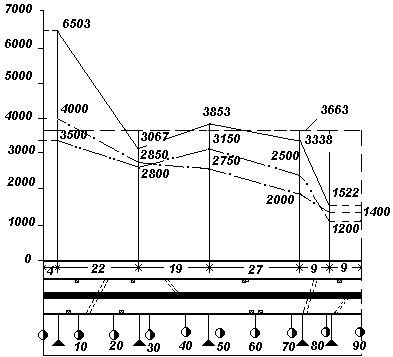 Начало 							Конецдороги							 дорогиМасштаб 1 : 500 000Среднесуточные размеры движенияСреднесуточные размеры движения по дороге в целом Учетный пунктСреднесуточные размеры движенияв период весенней распутицыСреднесуточные размеры движенияв период осенней распутицыСоставил:   “___ “  ___________ 19 _ г. _____________ ( ____________ )					  подпись	     фамилияПРИЛОЖЕНИЕ 5ТАБЛИЦАраспределения грузовых автомобилей по группам грузоподъемностиП р и м е ч а н и я : 1. Данные взяты из Краткого автомобильного справочника. НИИАТ. Изд-во “Транспорт”, 1968.2. В автопоездах приведены суммарные данные (тягача и полуприцепа).грузовые автомобили и их основные параметры1. автомобили грузоподъемностью до 2,0 тАвтомобиль УАЗ-450ДАвтомобиль УАЗ-451ДАвтомобиль УАЗ-451ДМАвтомобиль УАЗ-451ДАвтомобиль УАЗ-452ДАвтомобиль ГАЗ-63* В скобках приведены данные для автомобиля ГАЗ-63А.Автомобиль ГАЗ-66Автомобиль УАЗ-450Автомобиль УАЗ-4Автомобиль УАЗ-451МАвтомобиль УАЗ-452Автомобиль ТА-9Автомобиль ТА-9А* В скобках приведены данные для фургона ТА-9Е.Автомобиль ГЗТМ-953* В скобках приведены данные для автомобиля ГЗТМ-952.Автомобиль ГЗТМ-891Автомобиль ГЗТМ-954Автомобиль ГЗТМ-893ААвтомобиль КХА-2-57Автомобиль ЛуМЗ-946Автомобиль 1АЧ2. автомобили грузоподъемностью 2,1-5,0 тАвтомобиль ГАЗ-51ААвтомобиль ГАЗ-52-03Автомобиль ГАЗ-53Автомобиль ГАЗ-53ААвтомобиль ГАЗ-53ФАвтомобиль ЗИЛ-157КАвтомобиль ЗИЛ-164ААвтомобиль МАЗ-502Автомобиль Урал-355МАвтомобиль Урал-375ТАвтомобиль ЗИЛ-130Автомобиль ЗИЛ-131* В скобках приведены данные для автомобилей с лебедкой.Автомобиль ГАЗ-93ААвтомобиль ЗИЛ-ММЗ-585Л* В скобках приведены данные для автомобиля-самосвала ЗИЛ-ММЗ-585М.Автомобиль ЗИЛ-ММЗ-555Автомобиль КАЗ-600АВАвтомобиль ГЗТМ-892Автомобиль КАЗ-601ВАвтомобиль ГЗТМ-950Автомобиль ТА-942Автомобиль ЛуМЗ-890БПолуприцеп ПАЗ-744 с тягачом ГАЗ-51ППрицеп ИАПЗ-754В3. АВТОМОБИЛИ ГРУЗОПОДЪЕМНОСТЬЮ 5,1-8,0 тАвтомобиль КрАЗ-214БАвтомобиль МАЗ-200Автомобиль МАЗ-500Автомобиль Урал-377Автомобиль МАЗ-205Автомобиль МАЗ-503Полуприцеп ММЗ-584Б с тягачом ЗИЛ-164АНПолуприцеп ОдАЗ-822 с тягачом ЗИЛ-164АНПолуприцеп ОдАЗ-826 с тягачом ЗИЛ-164АНПолуприцеп ОдАЗ-857БПолуприцеп ОдАЗ-784 с тягачом КАЗ-606Полуприцеп С-654 с тягачом ЗИЛ-164АНПолуприцеп ОдАЗ-794 с тягачом ЗИЛ-130В1Полуприцеп С-853 с тягачом ЗИЛ-130В1Полуприцеп ПМЗ-К-10-40Полуприцеп ОдАЗ-8854. АВТОМОБИЛИ ГРУЗОПОДЪЕМНОСТЬЮ БОЛЕЕ 8,0 тАвтомобиль КрАЗ-219БАвтомобиль КрАЗ-222БАвтомобиль МАЗ-525Автомобиль МАЗ-530Автомобиль БелАЗ-540Автомобиль МАЗ-501Полуприцеп ОдАЗ-832 с тягачом МАЗ-200ВПолуприцеп МАЗ-5245Полуприцеп С-570 с тягачом МАЗ-200ВПолуприцеп НАМИ-790 с тягачом МАЗ-200ВПолуприцеп ОдАЗ-935 с тягачом ЗИЛ-133ВПолуприцеп ОдАЗ-795Полуприцеп КАЗ-717МинистерствоавтомобильногоВедомственныестроительные нормыВСН 45-68Минавтошосдор РСФСРтранспорта и шоссейных дорог РСФСРИнструкция по учетудвижения транспортных средств на автомобильных дорогахВзамен Инструкции понепосредственному учету движения на автомобильных дорогах, утвержденнойГушосдором МПС13 февраля 1953 г.ВНЕСЕНАЦентральной научно-исследовательскойлабораторией ГушосдораУТВЕРЖДЕНАПротоколом совещания при Техническом управлении Министерства автомобильного транспорта и шоссейных дорог РСФСР от 9 апреля 1968 г.Срок введения1 марта 1969 г.За текущий годЗа текущий годЗа прошлый годЗа прошлый годГруппыитогов том числе автопоездаитогов том числе автопоезда1. Грузовые автомобили и автопоезда:легкие до 2,0 тсредние от 2,1 до 5,0 ттяжелые от 5,1 до 8,0 точень тяжелые более 8,0 тВсего грузовых:2. Легковые автомобилихх3. АвтобусыххВсего транспортных единицххВиды автотранспортаВиды автотранспортаПрямое движениеОбратное движениеГрузовыеЛегкие до 2,0 тИтого ...Итого ...автомобили иСредние от 2,1 до 5,0 тИтого ...Итого ...автопоездаТяжелые от 5,1 до 8,0 тИтого ...Итого ...грузоподъемностьюОчень тяжелые свыше 8,0 тИтого ...Итого ...ЛегковыеИтого ...Итого ...АвтобусыИтого ...Итого ...День, число иЧасы учетаГрузовые автомобили и автопоезда грузоподъемностьюГрузовые автомобили и автопоезда грузоподъемностьюГрузовые автомобили и автопоезда грузоподъемностьюГрузовые автомобили и автопоезда грузоподъемностьюГрузовые автомобили и автопоезда грузоподъемностьюГрузовые автомобили и автопоезда грузоподъемностьюГрузовые автомобили и автопоезда грузоподъемностьюГрузовые автомобили и автопоезда грузоподъемностьюГрузовые автомобили и автопоезда грузоподъемностьюГрузовые автомобили и автопоезда грузоподъемностьюЛегковыеавтомобилиАвтобусыВсеготранспортных единицмесяц учетаЛегкие до 2,0 тЛегкие до 2,0 тСредние от 2,1 до 5,0 тСредние от 2,1 до 5,0 тТяжелые от 5,1 до 8,0 тТяжелые от 5,1 до 8,0 тОчень тяжелые свыше 8,0 тОчень тяжелые свыше 8,0 тИтогоИтоговсегоиз них автопоездоввсегоиз них автопоездоввсегоиз них автопоездоввсегоиз них автопоездовгрузовыхиз них автопоездов1234567891011121314150 - 11 - 2......23-24Всегоза учетныесуткиВсегоза учетныесутки№НаименованиеУчетныеУчетныеСреднесуточные годовые размеры движения, авт./суткиСреднесуточные годовые размеры движения, авт./суткиСреднесуточные годовые размеры движения, авт./суткиСреднесуточные годовые размеры движения, авт./суткиСреднесуточные годовые размеры движения, авт./суткиСреднесуточные годовые размеры движения, авт./суткиСреднесуточные годовые размеры движения, авт./суткиСреднесуточные годовые размеры движения, авт./суткиСреднесуточные годовые размеры движения, авт./суткиСреднесуточные годовые размеры движения, авт./суткиСреднесуточные годовые размеры движения, авт./суткиСреднесуточные годовые размеры движения, авт./суткиСреднесуточные годовые размеры движения, авт./суткиСреднесуточные годовые размеры движения, авт./суткиМаксимальнаяМаксимальнаяМаксимальнаяМаксимальнаяппи протяженность дорог(всего км; от км до км)пунктыпунктыГрузовые автомобили и автопоезда грузоподъемностьюГрузовые автомобили и автопоезда грузоподъемностьюГрузовые автомобили и автопоезда грузоподъемностьюГрузовые автомобили и автопоезда грузоподъемностьюГрузовые автомобили и автопоезда грузоподъемностьюГрузовые автомобили и автопоезда грузоподъемностьюГрузовые автомобили и автопоезда грузоподъемностьюГрузовые автомобили и автопоезда грузоподъемностьюГрузовые автомобили и автопоезда грузоподъемностьюГрузовые автомобили и автопоезда грузоподъемностьюлегковые автомобилиавтобусывсего транспортных единицвсего транспортных единицинтенсивность за годинтенсивность за годинтенсивность за годинтенсивность за год№накаком Легкие до 2,0 тЛегкие до 2,0 тСредние от 2,1 до 5,0 тСредние от 2,1 до 5,0 тТяжелые от 5,1 до 8,0 тТяжелые от 5,1 до 8,0 тОчень тяжелые свыше 8,0 тОчень тяжелые свыше 8,0 тИтогоИтогоЧасоваяЧасоваяСуточнаяСуточнаякмвсегоиз них автопоездоввсегоиз них автопоездоввсегоиз них автопоездоввсегоиз них автопоездовгрузовыхиз них автопоездовавт/чдата ичасыавт.//сут.дата12345678910111213141516161718192021Среднее по дороге,авт./сутки, %Марка и модель автомобиляГрузоподъемность, кгГрузоподъемность, кгГрузоподъемность, кгПолный вес, кгМаксимальная нагрузка на ось, кг122234Грузоподъемность до 2,0 т включительноГрузоподъемность до 2,0 т включительноГрузоподъемность до 2,0 т включительноГрузоподъемность до 2,0 т включительноГрузоподъемность до 2,0 т включительноГрузоподъемность до 2,0 т включительноГрузовыеУАЗ-450Д8008008002 6501 440УАЗ-451Д8008008002 4501 400УАЗ-451ДМ1 0001 0001 0002 6601 540УАЗ-452Д8008008002 6201 430ГАЗ-632 0002 0002 0005 3503 370ГАЗ-63А2 0002 0002 0005 5903 320ГАЗ-662 0002 0002 0005 7703 060СпециализированныеУАЗ-4507507507502 6451 360 фургонУАЗ-4518008008002 4701 310      УАЗ-451М1 0001 0001 0002 6901 470      УАЗ-4528008008002 6701 410      ТА-9 и ТА-9В2 0002 0002 0005 7903 500 фургон (хлеб)ТА-9А2 0002 0002 0005 9403 592      ТА-9Е2 0002 0002 0005 7073 422      ГЗТМ-9532 0002 0002 0005 4003 705 фургон (для скоропортящихся)ГЗТМ-9522 0002 0002 0005 3503 280       ГЗТМ-8912 0002 0002 0005 4503 760 фургон (промтов.)ГЗТМ-9542 0002 0002 0005 7503 860 фургон (мебель)ГЗТМ-893А2 0002 0002 0005 4003 780       КХА-2-571 7001 7001 7005 6103 320 фургон (хлеб)ТА-9С2 0002 0002 0005 7073 422 фургон (почта)ЛУМЗ-9463753753752 4901 370 (рефрижератор)1-АЧ1 5001 5001 5005 3603 660 То жеАвтопогрузчикиЛЗАП-40312002002005 4104 070Автоцистерны:а) для перевозки    нефтепродуктовМЗ-31М1 060 л1 060 л1 060 л4 9903 510АЦ-2-51А2 000 л2 000 л2 000 л5 1003 800б) для перевозки молокаАЦ-18-51А1 800 л1 800 л1 800 л5 2103 760АЦ-18-631 800 л1 800 л1 800 л5 7603 900АЦПТ-1-9-51А1 900 л1 900 л1 900 л5 3603 870Грузоподъемность 2,1 - 5,0 тГрузоподъемность 2,1 - 5,0 тГрузоподъемность 2,1 - 5,0 тГрузоподъемность 2,1 - 5,0 тГрузоподъемность 2,1 - 5,0 тГрузоподъемность 2,1 - 5,0 тГрузовыеГАЗ-51А2 5002 5002 5005 3503 750ГАЗ-52-032 5002 5002 5005 4653 945ЗИЛ-1305 0005 0005 0009 5256 950ЗИЛ-1315 0005 0005 00010 1857 130 (на тележку)ГАЗ-533 0003 0003 0006 2104 570ГАЗ-53А4 0004 0004 0007 4005 590ГАЗ-53Ф3 0003 0003 0006 1004 500ЗИЛ-157К4 5004 5004 50010 4507400 (на тележку)ЗИЛ-164А4 0004 0004 0008 3256 165МАЗ-5024 0004 0004 00011 9257 450Урал-355М3 5003 5003 5007 0505 220Урал-375Т4 5004 5004 50013 2009 300 (на тележку)СамосвалыЗИЛ-ММЗ-585Л3 5003 5003 5007 9005 730ЗИЛ-ММЗ-585М3 5003 5003 5008 0255 825ЗИЛ-ММЗ-5554 5004 5004 5009 3006 550КАЗ-600-АВ3 5003 5003 5008 2005 680ГАЗ-93А2 2502 2502 2505 4003 810СпециализированныеКАЗ-601В3 5003 5003 5008 2505 750 (Цементовоз)ГЗТМ-95О3 2503 2503 2507 4005 600(Фургон для скоропортящихся продуктов)ТА-9422 7002 7002 7007 8155 165     ЛуМЗ-890Б2 5002 5002 5008 4856 045 (Рефрижератор)ГЗТМ-8922 2402 2402 2405 5903 880 Фургон (хлеб)АвтопогрузчикиЛЗАП-40303 5003 5003 5008 4256 430Автоцистерны:а) для перевозки    нефтепродуктовВМЗ-ЗИЛ-157К2 100 л2 100 л2 100 л9 9607 100МЗ-39042 100 л2 100 л2 100 л5 7103 990АТЗ-3,8-157К3 500 л3 500 л3 500 л9 2006 680ОЗ-415М2 500 л2 500 л2 500 л4 8303 505АТЗ-3,8-1303 800 л3 800 л3 800 л8 1505 830АЦМ-2,6-355М2 600 л2 600 л2 600 л6 1604 060АМЦ-3,8-164А3 800 л3 800 л3 800 л7 4405 400АЦЖНГ-4-164А4 500 л4 500 л4 500 л7 8055 705ТМЗ-164А4 000 л4 000 л4 000 л8 3806 320АЦ-4-164А4 040 л4 040 л4 040 л8 1756 055АЦМ-4-157К4 040 л4 040 л4 040 л9 5756 910б) для перевозки молокаАЦПТ-2,8-164А2 800 л2 800 л2 800 л7 8255 730АЦПТ-2,8-1302 800 л2 800 л2 800 л8 1555 403АЦПТ-2,2-355М2 200 л2 200 л2 200 л6 0654 300АвтопоездаГАЗ-51П (ПАЗ-744)4 0004 0004 0008 160ЗИЛ-164АР (ИАПЗ-754В)4 0004 0004 00010 0503 000Грузоподъемность 5,1 - 8,0 тГрузоподъемность 5,1 - 8,0 тГрузоподъемность 5,1 - 8,0 тГрузоподъемность 5,1 - 8,0 тГрузоподъемность 5,1 - 8,0 тГрузоподъемность 5,1 - 8,0 тГрузовыеГрузовыеКрАЗ-214БКрАЗ-214Б7 00019 57019 57013 770 (на тележку)МАЗ-200МАЗ-2007 00013 62513 62510 060МАЗ-500МАЗ-5007 50014 22514 22510 000Урал-377Урал-3777 50015 00015 00011 000 (на тележку)СамосвалыСамосвалыМАЗ-205МАЗ-2056 00012 82512 8259 265МАЗ-503МАЗ-5037 00013 00013 0009 360Автоцистерны:Автоцистерны:а) для перевозки    нефтепродуктова) для перевозки    нефтепродуктовТЗ-200ТЗ-2007 800 л13 30013 3009 700АЦ-8-200АЦ-8-2008 000 л13 36513 3659 850б) для перевозки молокаб) для перевозки молокаАЦ-525АЦ-5255 250 л13 02513 0259 985АвтопоездаАвтопоездаЗИЛ-ММЗ-164АНЗИЛ-ММЗ-164АН(ММЗ-584Б)(ММЗ-584Б)7 00013 52513 5255 670ЗИЛ-ММЗ-164АНЗИЛ-ММЗ-164АН(ОдАЗ-822)(ОдАЗ-822)7 00014 50014 5006 400ЗИЛ-ММЗ-164АНЗИЛ-ММЗ-164АН(ОдАЗ-826)(ОдАЗ-826)5 00014 00014 0006 000ЗИЛ-ММЗ-164АНЗИЛ-ММЗ-164АН(ОдАЗ-857Б)(ОдАЗ-857Б)6 00013 85013 8505 915ЗИЛ-ММЗ-164АНЗИЛ-ММЗ-164АН(ОдАЗ-784)(ОдАЗ-784)7 00013 95013 9505 850ЗИЛ-ММЗ-164АНЗИЛ-ММЗ-164АН(С-654М)(С-654М)7 00015 70015 7007 225ЗИЛ-130В1 (ОдАЗ-857Б)ЗИЛ-130В1 (ОдАЗ-857Б)6 00013 93513 9356 000КАЗ-606А (ОдАЗ-826)КАЗ-606А (ОдАЗ-826)5 00014 01814 0186 000КАЗ-606А (ОдАЗ-857Б)КАЗ-606А (ОдАЗ-857Б)6 00013 86813 8685 915КАЗ-606А (ОдАЗ-784)КАЗ-606А (ОдАЗ-784)7 00013 96813 9685 850КАЗ-606А (ОдАЗ-822)КАЗ-606А (ОдАЗ-822)7 00014 51814 5186 400КАЗ-606А (ММЗ-584Б)КАЗ-606А (ММЗ-584Б)7 00013 54313 5435 670ЗИЛ-13081 (ОдАЗ-794)ЗИЛ-13081 (ОдАЗ-794)7 50014 48514 4856 000ЗИЛ-13081 (С-853)ЗИЛ-13081 (С-853)8 00015 33515 3356 875ЗИЛ-13081 (ПМЗ-К-10-40)ЗИЛ-13081 (ПМЗ-К-10-40)8 00016 94016 940ЗИЛ-13081 (ОдАЗ-885)ЗИЛ-13081 (ОдАЗ-885)7 50014 43514 4356 000Грузоподъемность более 8,0 тГрузоподъемность более 8,0 тГрузоподъемность более 8,0 тГрузоподъемность более 8,0 тГрузоподъемность более 8,0 тГрузоподъемность более 8,0 тГрузовыеГрузовыеКрАЗ-219БКрАЗ-219Б12 00023 53023 53018 860 (на тележку)СамосвалыСамосвалыКрАЗ-222БКрАЗ-222Б10 00022 20022 20017 470 (на тележку)МАЗ-525МАЗ-52525 00049 52049 52032 800(по грунтовым)МАЗ-530МАЗ-53040 00078 40078 40060 900 (на тележку)(по грунтовым)БелАЗ-540БелАЗ-54027 00048 00048 00032 410ЛесовозЛесовозМАЗ-501МАЗ-50115 00025 87525 87510 000(с прицепом- роспуском)АвтопоездаАвтопоездаМАЗ-200В (ОдАЗ-832)МАЗ-200В (ОдАЗ-832)12 00022 78522 7859 020МАЗ-200В (МАЗ-5245)МАЗ-200В (МАЗ-5245)14 00024 58524 58510 000МАЗ-200В (С-570)МАЗ-200В (С-570)12 00022 82522 82510 200МАЗ-200В (НАМИ-790)МАЗ-200В (НАМИ-790)16 00027 53527 53512 000МАЗ-504 (МАЗ-5245)МАЗ-504 (МАЗ-5245)14 00024 37524 37510 000КрАЗ-221Б (МАЗ-5203В)КрАЗ-221Б (МАЗ-5203В)20 00040 35540 35520 070Урал-377С (ОдАЗ-935)Урал-377С (ОдАЗ-935)13 50025 78525 78511 250 (на тележку)Грузоподъемность, кг                              800Собственный вес в снаряженном состоянии, кг 1 700  в том числе:    на переднюю ось985    на заднюю ось715Полный вес, кг2 650  в том числе:    на переднюю ось1 210    на заднюю ось1 400Грузоподъемность, кг                              800Собственный вес в снаряженном состоянии, кг 1 500  в том числе:    на переднюю ось800    на заднюю ось700Полный вес, кг2 450  в том числе:    на переднюю ось1 050    на заднюю ось1 400Грузоподъемность, кг                              1000Собственный вес в снаряженном состоянии, кг 1 510  в том числе:    на переднюю ось850    на заднюю ось660Полный вес, кг2 660  в том числе:    на переднюю ось1 120    на заднюю ось1 540Грузоподъемность, кг                              800Собственный вес в снаряженном состоянии, кг 1 500  в том числе:    на переднюю ось800    на заднюю ось700Полный вес, кг2 450  в том числе:    на переднюю ось1 050    на заднюю ось1 400Грузоподъемность, кг                              800Собственный вес в снаряженном состоянии, кг 1 670  в том числе:    на переднюю ось925    на заднюю ось745Полный вес, кг2 620  в том числе:    на переднюю ось1 190    на заднюю ось1 480Грузоподъемность, кг                              2 000(по грунту 1 500)2 000(по грунту 1 500)2 000(по грунту 1 500)Общий вес буксируемого прицепа, кгОбщий вес буксируемого прицепа, кгОбщий вес буксируемого прицепа, кг2 000Собственный вес автомобиля в снаряженном состоянии, кгСобственный вес автомобиля в снаряженном состоянии, кг3 200 (3 400)*3 200 (3 400)*  в том числе:  в том числе:    на переднюю ось    на переднюю ось1 640 (1 940)1 640 (1 940)    на заднюю ось    на заднюю ось1 560 (1 500)1 560 (1 500)Полный вес, кгПолный вес, кг5 350 (5 590)5 350 (5 590)  в том числе:  в том числе:    на переднюю ось    на переднюю ось1 980 (2 270)1 980 (2 270)    на заднюю ось    на заднюю ось3 370 (3 320)3 370 (3 320)Грузоподъемность, кг                              2 000Общий вес буксируемого прицепа, кг2 000Собственный вес автомобиля в снаряженном состоянии, кг3 440  в том числе:    на переднюю ось2 120    на заднюю ось1 320Полный вес, кг5 770  в том числе:    на переднюю ось2 710    на заднюю ось3 060Грузоподъемность, кг                              750Собственный вес в снаряженном состоянии, кг1 745  в том числе:    на переднюю ось1 070    на заднюю ось675Полный вес, кг2 645  в том числе:    на переднюю ось1 360    на заднюю ось1 285Грузоподъемность, кг                              800Собственный вес в снаряженном состоянии, кг1 520  в том числе:    на переднюю ось880    на заднюю ось640Полный вес, кг2 470  в том числе:    на переднюю ось1 160    на заднюю ось1 310Грузоподъемность, кг                              1 000Собственный вес в снаряженном состоянии, кг1 540  в том числе:    на переднюю ось800    на заднюю ось680Полный вес, кг2 690  в том числе:    на переднюю ось1 220    на заднюю ось1 470Грузоподъемность, кг                              800Собственный вес в снаряженном состоянии, кг1 720  в том числе:    на переднюю ось990    на заднюю ось730Полный вес, кг2 670  в том числе:    на переднюю ось1 260    на заднюю ось1 410Грузоподъемность, кг                              2 000Собственный вес в снаряженном состоянии, кг3 640  в том числе:    на переднюю ось1 791    на заднюю ось1 849Полный вес, кг5 790  в том числе:    на переднюю ось2 290    на заднюю ось3 500Грузоподъемность, кг                              2 000Собственный вес в снаряженном состоянии, кг3 790 (3 557)*  в том числе:    на переднюю ось1 862 (1 799)    на заднюю ось1 928 (1 758)Полный вес, кг5 940 (5 707)  в том числе:    на переднюю ось2 348 (2 285)    на заднюю ось3 592 (3 422)Грузоподъемность, кг                              2 000Собственный вес в снаряженном состоянии, кг3 250 (3 200)*Полный вес, кг5 400 (5 350)  в том числе:    на переднюю ось2 348 (2 285)    на заднюю ось3 592 (3 422)Грузоподъемность, кг                              2 000Собственный вес в снаряженном состоянии, кг3 300  в том числе:    на переднюю ось1 350    на заднюю ось1 950Полный вес, кг5 450  в том числе:    на переднюю ось3 760    на заднюю ось1 690Грузоподъемность, кг                              2 000Собственный вес, кг3 600Полный вес, кг5 750Грузоподъемность, кг                              2 000Собственный вес в снаряженном состоянии, кг3 250  в том числе:    на переднюю ось1 315    на заднюю ось1 935Полный вес, кг5 400  в том числе:    на переднюю ось1 620    на заднюю ось3 780Грузоподъемность, кг                              1 700Собственный вес в снаряженном состоянии, кг3 760  в том числе:    на переднюю ось1 550    на заднюю ось2 210Полный вес, кг5 610  в том числе:    на переднюю ось2 290    на заднюю ось3 320Грузоподъемность, кг                              375Собственный вес в снаряженном состоянии, кг2 040Полный вес, кг2 490  в том числе:    на переднюю ось1 120    на заднюю ось1 370Грузоподъемность, кг                              1 500Собственный вес в снаряженном состоянии, кг3 710  в том числе:    на переднюю ось1 440    на заднюю ось2 270Полный вес, кг5 360  в том числе:    на переднюю ось1 700    на заднюю ось3 660Грузоподъемность, кг                              2 500(по грунту 2 000)2 500(по грунту 2 000)2 500(по грунту 2 000)Общий вес буксируемого прицепа, кгОбщий вес буксируемого прицепа, кгОбщий вес буксируемого прицепа, кг2 000Собственный вес в снаряженном состоянии, кгСобственный вес в снаряженном состоянии, кг2 7102 710  в том числе:  в том числе:    на переднюю ось    на переднюю ось1 3001 300    на заднюю ось    на заднюю ось1 4101 410Полный вес, кгПолный вес, кг5 3505 350  в том числе:  в том числе:    на переднюю ось    на переднюю ось1 6001 600    на заднюю ось    на заднюю ось3 7503 750Грузоподъемность, кг                              2 500Общий вес буксируемого прицепа, кг2 500Собственный вес в снаряженном состоянии, кг2 815  в том числе:    на переднюю ось1 320    на заднюю ось1 495Полный вес, кг5 465  в том числе:    на переднюю ось1 520    на заднюю ось3 945Грузоподъемность, кг                              3 000Общий вес буксируемого прицепа, кг4 000Собственный вес в снаряженном состоянии, кг3 060  в том числе:    на переднюю ось1 380    на заднюю ось1 680Полный вес, кг6 210  в том числе:    на переднюю ось1 640    на заднюю ось4 570Грузоподъемность, кг                              4 000Общий вес буксируемого прицепа, кг4 000Собственный вес в снаряженном состоянии, кг3 250  в том числе:    на переднюю ось1 460    на заднюю ось1 790Полный вес, кг7 400  в том числе:    на переднюю ось1 810    на заднюю ось5 590Грузоподъемность, кг                              3 000Общий вес буксируемого прицепа, кг4 000Собственный вес в снаряженном состоянии, кг2 950  в том числе:    на переднюю ось1 425    на заднюю ось1 525Полный вес, кг6 100  в том числе:    на переднюю ось1 600    на заднюю ось4 500Грузоподъемность, кг                              4 500Общий вес буксируемого прицепа (при нагрузке в кузове 2500 кг), кг4 000Собственный вес в снаряженном состоянии, кг5 800  в том числе:    на переднюю ось2 680    на тележку3 120Полный вес, кг10 450  в том числе:    на переднюю ось3 050    на тележку7 400Грузоподъемность, кг                              4 000Общий вес буксируемого прицепа, кг6 400Собственный вес в снаряженном состоянии, кг4 100  в том числе:    на переднюю ось1 380    на заднюю ось1 680Полный вес, кг8 325  в том числе:    на переднюю ось2 160    на заднюю ось6 165Грузоподъемность, кг                              4 000Общий вес буксируемого прицепа, кг9 500Собственный вес в снаряженном состоянии, кг7 700  в том числе:    на переднюю ось4 100    на заднюю ось3 600Полный вес, кг11 925  в том числе:    на переднюю ось4 475    на заднюю ось7 450Грузоподъемность, кг                              3 500(по грунту 3 000)3 500(по грунту 3 000)Общий вес буксируемого прицепа, кгОбщий вес буксируемого прицепа, кг5 000Собственный вес в снаряженном состоянии, кгСобственный вес в снаряженном состоянии, кг3 400  в том числе:  в том числе:    на переднюю ось    на переднюю ось1 600    на заднюю ось    на заднюю ось1 800Полный вес, кгПолный вес, кг7 050  в том числе:  в том числе:    на переднюю ось    на переднюю ось1 830    на заднюю ось    на заднюю ось5 220Грузоподъемность, кг                              4 500Общий вес буксируемого прицепа, кг10 000Собственный вес в снаряженном состоянии, кг8 400  в том числе:    на переднюю ось3 500    на тележку4 900Полный вес, кг13 200  в том числе:    на переднюю ось3 900    на тележку9 300Грузоподъемность, кг                              5 000Общий вес буксируемого прицепа, кг6 400Собственный вес в снаряженном состоянии, кг4 300  в том числе:    на переднюю ось2 120    на заднюю ось2 180Полный вес, кг9 525  в том числе:    на переднюю ось2 575    на заднюю ось6 950Грузоподъемность, кг                              3 500 (по дорогам с различными видами покрытий)5 000 (по дорогам с твердым покрытием, находящимся в хорошем состоянии)3 500 (по дорогам с различными видами покрытий)5 000 (по дорогам с твердым покрытием, находящимся в хорошем состоянии)Собственный вес в снаряженном состоянии, кгСобственный вес в снаряженном состоянии, кг6 460 (6 700)*  в том числе:  в том числе:    на переднюю ось    на переднюю ось2 900    на тележку    на тележку3 560Полный вес, кгПолный вес, кг10 185 (10 425)  в том числе:  в том числе:    на переднюю ось    на переднюю ось3 055 (3 245)    на тележку    на тележку7 130 (7 180)Грузоподъемность, кг                              2 250(по грунту 1 750)2 250(по грунту 1 750)Объем кузова, м3Объем кузова, м31,65Собственный вес в снаряженном состоянии, кгСобственный вес в снаряженном состоянии, кг3 000  в том числе:  в том числе:    на переднюю ось    на переднюю ось1 360    на заднюю ось    на заднюю ось1 640Полный вес, кгПолный вес, кг5 400  в том числе:  в том числе:    на переднюю ось    на переднюю ось1 590    на заднюю ось    на заднюю ось3 810Грузоподъемность, кг                              3 500(по грунту 3 000)3 500(по грунту 3 000)Объем кузова, м3Объем кузова, м32,44 (4,29)*Собственный вес в снаряженном состоянии, кгСобственный вес в снаряженном состоянии, кг4 175 (4 300)  в том числе:  в том числе:    на переднюю ось    на переднюю ось1 930 (1 940)    на заднюю ось    на заднюю ось2 245 (2 360)Полный вес, кгПолный вес, кг7 900 (8 025)  в том числе:  в том числе:    на переднюю ось    на переднюю ось2 170 (2 200)    на заднюю ось    на заднюю ось5 730 (5 825)Грузоподъемность, кг                              4 500Объем кузова, м33,0Собственный вес в снаряженном состоянии, кг4 575  в том числе:    на переднюю ось2 250    на заднюю ось2 325Полный вес, кг9 300  в том числе:    на переднюю ось2 750    на заднюю ось6 550Грузоподъемность, кг                              3 500(по грунту 3 000)3 500(по грунту 3 000)Объем кузова, м3Объем кузова, м32,4Собственный вес в снаряженном состоянии, кгСобственный вес в снаряженном состоянии, кг4 475  в том числе:  в том числе:    на переднюю ось    на переднюю ось1 945    на заднюю ось    на заднюю ось2 530Полный вес, кгПолный вес, кг8 200  в том числе:  в том числе:    на переднюю ось    на переднюю ось2 520    на заднюю ось    на заднюю ось5 680Грузоподъемность, кг                              2 240Собственный вес в снаряженном состоянии, кг3 200  в том числе:    на переднюю ось1 295    на заднюю ось1 905Полный вес, кг5 590  в том числе:    на переднюю ось1 710    на заднюю ось3 880Грузоподъемность, кг                              3 500Объем цистерны, м33,0Собственный вес в снаряженном состоянии, кг4 525  в том числе:    на переднюю ось1 975    на заднюю ось2 550Полный вес, кг8 250  в том числе:    на переднюю ось2 500    на заднюю ось5 750Грузоподъемность, кг                              3 250Собственный вес в снаряженном состоянии, кг4 000  в том числе:    на переднюю ось1 470    на заднюю ось2 530Полный вес, кг7 400  в том числе:    на переднюю ось1 800    на заднюю ось5 600Грузоподъемность, кг                              2 700Собственный вес в снаряженном состоянии, кг4 965  в том числе:    на переднюю ось2 115    на заднюю ось2 850Полный вес, кг7 815  в том числе:    на переднюю ось2 650    на заднюю ось5 165Грузоподъемность, кг:                                общая2 500  при перевозке мяса на крюках1 100Собственный вес в снаряженном состоянии, кг5 770  в том числе:    на переднюю ось2 270    на заднюю ось3 500Полный вес, кг8 495  в том числе:    на переднюю ось2 450    на заднюю ось6 045Грузоподъемность, кг                              4 000Собственный вес в снаряженном состоянии, кг1 900Грузоподъемность, кг                              4 000Собственный вес в снаряженном состоянии, кг1 900  в том числе:    на переднюю ось1 025    на заднюю ось875Полный вес, кг5 900  в том числе:    на переднюю ось2 900    на заднюю ось3 000Грузоподъемность, кг                              Грузоподъемность, кг                              7 000Общий вес буксируемого прицепа, кг10 000 (по грунтовым дорогам)до 50 000 (по дороге с асфальтобетонным покрытием)10 000 (по грунтовым дорогам)до 50 000 (по дороге с асфальтобетонным покрытием)Собственный вес в снаряженном состоянии, кгСобственный вес в снаряженном состоянии, кг12 300  в том числе:  в том числе:    на переднюю ось    на переднюю ось5 300    на тележку    на тележку7 000Полный вес, кгПолный вес, кг19 570  в том числе:  в том числе:    на переднюю ось    на переднюю ось5 800    на заднюю ось    на заднюю ось13 770Грузоподъемность, кг                              7 000Общий вес буксируемого прицепа, кг9 500Собственный вес в снаряженном состоянии, кг6 400  в том числе:    на переднюю ось3 080    на заднюю ось3 320Полный вес, кг13 625  в том числе:    на переднюю ось3 565    на заднюю ось10 060Грузоподъемность, кг                              7 500Общий вес буксируемого прицепа, кг12 000Собственный вес в снаряженном состоянии, кг6 500  в том числе:    на переднюю ось3 250    на заднюю ось3 250Полный вес, кг14 225  в том числе:    на переднюю ось4 225    на заднюю ось10 000Грузоподъемность, кг                              7 500Общий вес буксируемого прицепа, кг10 000Собственный вес в снаряженном состоянии, кг7 275  в том числе:    на переднюю ось3 410    на тележку3 865Полный вес, кг15 000  в том числе:    на переднюю ось4 000    на тележку11 000Грузоподъемность, кг                              6 000(по грунту 5 000)6 000(по грунту 5 000)Объем кузова, м3Объем кузова, м33,6Собственный вес в снаряженном состоянии, кгСобственный вес в снаряженном состоянии, кг6 600  в том числе:  в том числе:    на переднюю ось    на переднюю ось3 000    на заднюю ось    на заднюю ось3 600Полный вес, кгПолный вес, кг12 825  в том числе:  в том числе:    на переднюю ось    на переднюю ось3 560    на заднюю ось    на заднюю ось9 265Грузоподъемность, кг                              7 000Объем кузова, м34,0Собственный вес в снаряженном состоянии, кг6 750  в том числе:    на переднюю ось3 350    на заднюю ось3 400Полный вес, кг13 900  в том числе:    на переднюю ось4 540    на заднюю ось9 360Грузоподъемность, кг                              7 000Собственный вес в снаряженном состоянии, кг2 525  в том числе:    на седельно-сцепное устройство715    на заднюю ось1 810Полный вес, кг9 525  в том числе:    на седельно-сцепное устройство3 855    на заднюю ось5 670Грузоподъемность, кг                              7 000Собственный вес, кг3 500Полный вес, кг10 500  в том числе:    на опорно-сцепное устройство4 100    на ось полуприцепа6 400Грузоподъемность, кг:   общая5 000  при перевозке грузов на крюках2 500Собственный вес в снаряженном состоянии, кг5 000Полный вес, кг10 000  в том числе:    на опорно-сцепное устройство4 000    на ось полуприцепа6 000Грузоподъемность, кг                              6 000Собственный вес, кг3 850Полный вес, кг9 850  в том числе:    на опорно-сцепное устройство3 935    на ось полуприцепа5 915Грузоподъемность, кг                              7 000Собственный вес, кг2 950Полный вес, кг9 950  в том числе:    на седельно-сцепное устройство4 100    на ось полуприцепа5 850Грузоподъемность, кг                              7 000Объем цистерны, м313,0Собственный вес в снаряженном состоянии, кг4 975Грузоподъемность, кг                              7 500Собственный вес, кг2 900Полный вес, кг10 400  в том числе:    на седельно-сцепное устройство4 400    на ось полуприцепа6 000Грузоподъемность, кг                              8 000Собственный вес автопоезда в снаряженном состоянии с тягачом ЗИЛ-130В, кг7 110Полный вес автопоезда, кг15 335  в том числе:    на переднюю ось тягача2 385    на заднюю ось тягача6 075    на ось полуприцепа6 875Грузоподъемность, кг                              8 000Полезный объем двух цистерн, м314,5Собственный вес автопоезда в снаряженном состоянии (с тягачом ЗИЛ-130В), кг8 940Полный вес автопоезда, кг16 940Собственный вес полуприцепа, кг4 140Грузоподъемность, кг                              7 500Собственный вес в снаряженном состоянии, кг2 850  в том числе:    на седельно-сцепное устройство850    на заднюю ось2 000Полный вес, кг10 350  в том числе:    на седельно-сцепное устройство4 350    на заднюю ось6 000Грузоподъемность, кг                              12 000(по грунту 10 000)12 000(по грунту 10 000)Общий вес буксируемого прицепа, кгОбщий вес буксируемого прицепа, кг15 000Собственный вес в снаряженном состоянии, кгСобственный вес в снаряженном состоянии, кг11 300  в том числе:  в том числе:    на переднюю ось    на переднюю ось4 300    на тележку    на тележку7 000Полный вес, кгПолный вес, кг23 530  в том числе:  в том числе:    на переднюю ось    на переднюю ось4 670    на тележку    на тележку18 860Грузоподъемность, кг                              10 000Объем кузова, м38,0Собственный вес в снаряженном состоянии, кг12 050  в том числе:    на переднюю ось4 050    на тележку8 000Полный вес, кг22 200  в том числе:    на переднюю ось4 730    на тележку17 470Грузоподъемность по грунтовым дорогам, кг                              25 000Объем кузова, м314,3Собственный вес в снаряженном состоянии, кг24 380  в том числе:    на переднюю ось11 200    на заднюю ось13 180Полный вес, кг49 520  в том числе:    на переднюю ось16 720    на заднюю ось32 800Грузоподъемность по грунтовым дорогам, кг                              40 000Объем кузова, м322,0Собственный вес в снаряженном состоянии, кг38 400  в том числе:    на переднюю ось13 500    на тележку24 900Полный вес, кг78 400  в том числе:    на переднюю ось17 500    на тележку60 900Грузоподъемность, кг                              27 000Объем кузова, м315,3Собственный вес в снаряженном состоянии, кг21 000  в том числе:    на переднюю ось10 145    на заднюю ось10 855Полный вес, кг48 000  в том числе:    на переднюю ось15 590    на заднюю ось32 410Грузоподъемность с прицепом-роспуском, кг                              15 000  в том числе:    нагрузка на коник автомобиля, кг5 000Собственный вес в снаряженном состоянии, кг7 600  в том числе:    на переднюю ось4 000    на заднюю ось3 600Полный вес, кг12 825  в том числе:    на переднюю ось4 475    на заднюю ось8 350Грузоподъемность, кг                              12 000Собственный вес, кг4 000Полный вес, кг16 000  в том числе:    на опорно-сцепное устройство6 980    на ось полуприцепа9 020Грузоподъемность, кг                              14 000Собственный вес в снаряженном состоянии, кг3 800  в том числе:    на седельно-сцепное устройство1 000    на заднюю ось2 800Полный вес, кг17 800  в том числе:    на седельно-сцепное устройство7 800    на заднюю ось10 000Грузоподъемность, кг                              12 000Собственный вес в снаряженном состоянии, кг4 040Грузоподъемность, кг                              16 000Собственный вес в снаряженном состоянии, кг4 750Грузоподъемность, кг                              13 500Собственный вес, кг5 000Полный вес, кг18 500Грузоподъемность, кг                              13 500Собственный вес, кг4 200Полный вес, кг17 700Грузоподъемность, кг                              11 500Собственный вес в снаряженном состоянии, кг4 000  в том числе:    на седельно-сцепное устройство780    на тележку3 120Полный вес, кг15 500  в том числе:    на седельно-сцепное устройство4 500    на тележку11 000